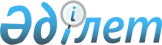 О внесении изменения в решения маслихата города Актобе от 28 февраля 2018 года № 298 "Об определении размера и порядка оказания жилищной помощи малообеспеченным семьям (гражданам) города Актобе"
					
			Утративший силу
			
			
		
					Решение маслихата города Актобе Актюбинской области от 28 марта 2019 года № 427. Зарегистрировано Департаментом юстиции Актюбинской области 3 апреля 2019 года № 6042. Утратило силу решением маслихата города Актобе Актюбинской области от 30 мая 2024 года № 172
      Сноска. Утратило силу решением маслихата города Актобе Актюбинской области от 30.05.2024 № 172 (вводится в действие по истечении десяти календарных дней после дня его первого официального опубликования).
      В соответствии со статьями 6 и 7 Закона Республики Казахстан от 23 января 2001 года "О местном государственном управлении и самоуправлении в Республике Казахстан", статьей 97 Закона Республики Казахстан от 16 апреля 1997 года "О жилищных отношениях", постановлением Правительства Республики Казахстан от 30 декабря 2009 года № 2314 "Об утверждении Правил предоставления жилищной помощи", маслихат города Актобе РЕШИЛ:
      1. Внести в решение маслихата города Актобе от 28 февраля 2018 года № 298 "Об определении размера и порядка оказания жилищной помощи малообеспеченным семьям (гражданам) города Актобе" (зарегистрированное в Реестре государственной регистрации нормативных правовых актов за № 3-1-181, опубликованное 30 марта 2018 года в эталонном контрольном банке нормативных правовых актов Республики Казахстан в электронном виде) следующее изменение:
      приложение к указанному решению изложить в новой редакции согласно приложению к настоящему решению.
      2. Государственному учреждению "Аппарат маслихата города Актобе" в установленном законодательством порядке обеспечить:
      1) государственную регистрацию настоящего решения в территориальном органе юстиции;
      2) направление настоящего решения на официальное опубликование в периодических печатных изданиях и эталонном контрольном банке нормативных правовых актов Республики Казахстан;
      3) размещение настоящего решения на интернет-ресурсе маслихата города Актобе.
      3. Настоящее решение вводится в действие со дня его первого официального опубликования. Размер и порядок оказания жилищной помощи малообеспеченным семьям (гражданам) города Актобе 1. Порядок оказания жилищной помощи
      1. Жилищная помощь предоставляется за счет местного бюджета малообеспеченным семьям (гражданам), постоянно проживающим в городе Актобе на оплату: 
      1) расходов на содержание жилого дома (жилого здания) семьям (гражданам), проживающим в приватизированных жилых помещениях (квартирах) или являющимся нанимателями (поднанимателями) жилых помещений (квартир) в государственном жилищном фонде;
      2) потребления коммунальных услуг и услуг связи в части увеличения абонентской платы за телефон, подключенный к сети телекоммуникаций, семьям (гражданам), являющимся собственниками или нанимателями (поднанимателями) жилища;
      3) арендной платы за пользование жилищем, арендованным местным исполнительным органом в частном жилищном фонде.
      Расходы малообеспеченных семей (граждан), принимаемые к исчислению жилищной помощи, определяются как сумма расходов по каждому из вышеуказанных направлений.
      Доля предельно допустимых расходов в пределах установленных норм устанавливается в размере 10 (десяти) процентов от совокупного дохода семьи (гражданина).
      2. Назначение жилищной помощи осуществляется государственным учреждением "Отдел занятости и социальных программ города Актобе" (далее - уполномоченный орган).
      3. Жилищная помощь оказывается по предъявленным поставщиками счетам на оплату коммунальных услуг на содержание жилого дома (жилого здания) согласно смете, определяющей размер ежемесячных и целевых взносов, на содержание жилого дома (жилого здания), за счет бюджетных средств лицам, постоянно проживающим в данной местности.
      3-1. Семья (гражданин) (либо его представитель по нотариально заверенной доверенности) вправе обратиться в Филиал некоммерческого акционерного общества "Государственная корпорация "Правительство для граждан по Актюбинской области" (далее - Государственная корпорация) или на веб-портал "электронного правительства" за назначением жилищной помощи один раз в квартал.
      3-2. Срок рассмотрения документов и принятия решения о предоставлении жилищной помощи либо мотивированный ответ об отказе со дня принятия полного комплекта документов от Государственной корпорации составляет восемь рабочих дней.
      4. Жилищная помощь назначается с начала месяца подачи заявления на текущий квартал.
      5. Прием заявлений и выдача результатов оказания государственной услуги осуществляется согласно стандарту государственной услуги "Назначение жилищной помощи", утвержденного приказом Министра национальной экономики Республики Казахстан от 9 апреля 2015 года № 319 "Об утверждении стандартов государственных услуг в сфере жилищно-коммунального хозяйства" (зарегистрированное в Реестре государственной регистрации нормативных правовых актов за № 11015).
      6. Государственная корпорация принимает заявление посредством информационной системы и направляет его в уполномоченный орган, осуществляющий назначение жилищной помощи.
      7. Уполномоченный орган отказывает в предоставлении жилищной помощи на основании установления недостоверности документов, представленных семьей (гражданином) (либо его представителем по нотариально заверенной доверенности), и (или) данных (сведений), содержащихся в них, и в течение 5 (пять) рабочих дней со дня подачи заявления направляет заявителю мотивированный отказ посредством веб-портала "электронного правительств" либо Государственной корпорации.
      8. Решение о назначении жилищной помощи либо мотивированный ответ об отказе в предоставлении услуги принимается уполномоченным органом, осуществляющим назначение жилищной помощи. Уведомление о назначении либо мотивированный ответ об отказе в назначении жилищной помощи направляется в Государственную корпорацию или "личный кабинет" в виде электронного документа.
      9. Выплата жилищной помощи малообеспеченным семьям (гражданам) осуществляется уполномоченным органом согласно личного заявления претендента жилищной помощи на счета поставщиков коммунальных услуг.
      Компенсация за услуги связи в части увеличения абонентской платы за телефон, подключенный к сети телекоммуникации, семьям (гражданам), являющимся собственниками или нанимателями (поднанимателями) жилища, арендная плата за пользование жилищем зачисляются на личные счета заявителей через банки второго уровня. 2. Размер оказания жилищной помощи
      10. Назначение жилищной помощи малообеспеченным семьям (гражданам) производится в соответствии нижеследующими нормами:
      1) норма площади жилья, обеспечиваемая компенсационными мерами, составляет восемнадцать квадратных метров полезной площади на человека, для одиноко проживающих граждан не менее однокомнатной квартиры или комнаты в общежитии;
      2) нормы потребления электроэнергии на 1 месяц:
      на 1 человек - 50 киловатт в час;
      на 2-х до 5 человек - 100 киловатт в час;
      на 5-х и более человек - 150 киловатт в час;
      3) норма потребления газа - ежемесячно на каждого человека по тарифу;
      4) содержание жилища из государственного жилищного фонда ежемесячно:
      на 1 человека-18 квадратных метров полезной площади на человека, для одиноко проживающих граждан не менее однокомнатной квартиры или комнаты в общежитии;
      5) теплоснабжение ежемесячно:
      на 1 человека-18 квадратных метров полезной площади на человека, для одиноко проживающих граждан не менее однокомнатной квартиры или комнаты в общежитии;
      6) вывоз бытовых отходов-ежемесячно на каждого человека по тарифу;
      7) услуги канализации - ежемесячно на каждого человека по тарифу;
      8) услуги водоснабжения - ежемесячно на каждого человека по тарифу;
      при расчете социальной нормы потребителям, имеющим приборы учета коммунальных услуг, применяются фактические затраты по показаниям счетчиков, но не выше установленных тарифов и нормативов;
      нормы платы потребления и тарифы коммунальных услуг предоставляют поставщики услуг;
      при изменении тарифов на коммунальные услуги и услуги связи, размера арендной платы производится перерасчет ранее назначенной жилищной помощи в текущем квартале.
      9) компенсация повышения тарифов абонентской платы за телефон, подключенный к сети телекоммуникаций, производится в соответствии с правилами компенсации повышения тарифов абонентской платы за оказание услуг телекоммуникаций социально защищаемым гражданам, утвержденным постановлением Правительства Республики Казахстан от 14 апреля 2009 года № 512 "О некоторых вопросах компенсации повышения тарифа абонентской платы за оказание услуг телекоммуникаций социально защищаемым гражданам".
					© 2012. РГП на ПХВ «Институт законодательства и правовой информации Республики Казахстан» Министерства юстиции Республики Казахстан
				
      Председатель сессии маслихата города Актобе 

Н. Махамбетов

      Секретарь маслихата города Актобе 

С. Шынтасова
Приложение к решению маслихата города Актобе от 28 марта 2019 года № 427Приложение к решению маслихата города Актобе от 28 февраля 2018 года № 298